（様式７）　　　　　　　　　　　　　　　　　　　　　　　　　　 　年  　月 　日公益財団法人前橋観光コンベンション協会理事長　　曽　我　孝　之　様　　　　　　　　　　　　　　 所在地　　　　　　　　　　申請者　 法人名　　　　　　　　　　　　 　　代表者　　　　　　　　　　　　　　　印　誘 致 促 進 助 成 金 交 付 請 求 書 　　　　　　年度誘致促進助成金について、下記のとおり請求します。記　１　コンベンション名　　　　　　　　　　　　　　　　　　　　　　　　２　交付確定額　　　　　　　　　　　　　　　　円３　添付書類　　(1) 助成金額決定通知書(様式６)の写し　　(2) 振込口座通帳の中表紙の写し　４　振込先金融機関名等■振込口座通帳中表紙について　助成金の振込みを実施する際、振込エラー防止のため、口座名義・口座番号などを確認するため「振込口座通帳の中表紙の写し」の提出をお願いいたしております。○通帳の中表紙とは？…通帳表紙の裏側の見開きに、カタカナでの口座名義、口座番号、金融機関コードなどが記載されているページのことを指します。＜一般的な銀行など場合＞　　　　　　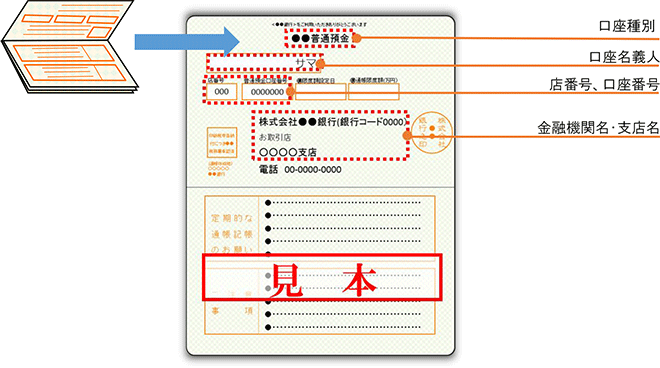 ＜ゆうちょ銀行の場合＞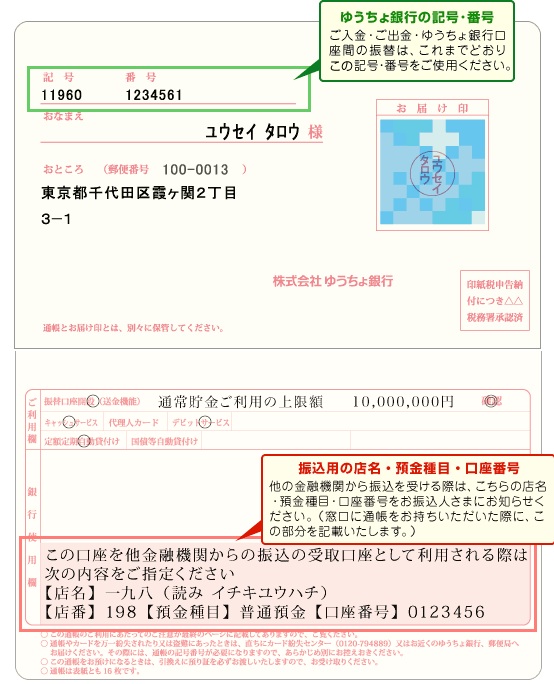 口座名  カナ口座名　漢字口座番号銀行・信用金庫　　　　　　　本・支　店　　　　　　　　　　信用組合・農協　　　　　　　　　　　　　　　１　普通№　　　　　　　　　　　　　　　２　当座№